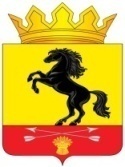               АДМИНИСТРАЦИЯМУНИЦИПАЛЬНОГО ОБРАЗОВАНИЯ       НОВОСЕРГИЕВСКИЙ РАЙОН         ОРЕНБУРГСКОЙ ОБЛАСТИ                 ПОСТАНОВЛЕНИЕ _07.06.2019____ №  _____505-п_______                  п. НовосергиевкаО внесении изменений в постановление администрации района от 29.12.2016  №688-п в редакции постановления администрации района  от 27.09.2017 №1001-п1. В связи с кадровыми изменениями внести следующие изменения в  приложение  №1 к постановлению администрации Новосергиевского района от 29.12.2016 №688-п «О комиссии по предоставлению в собственность, постоянное (бессрочное) пользование, в безвозмездное пользование, аренду земельных участков, находящихся в собственности муниципального образования, и земельных участков из состава земель, государственная собственность на которые не разграничена, юридическим лицам и гражданам  на территории муниципального  образования Новосергиевский район Оренбургской области»:2. Исключить слова: «Волохов Юрий Михайлович», добавить: «Ковалев Сергей Александрович - ведущий специалист по противодействию коррупции».3. Контроль за исполнением настоящего постановления возложить на заместителя главы администрации района по экономическим вопросам Кривошееву И.И.4. Постановление вступает в силу со дня его подписания и подлежит размещению на официальном сайте администрации Новосергиевского района.Глава администрации района                                                        А.Д.ЛыковРазослано: членам комиссии, орготделу, прокурору.        